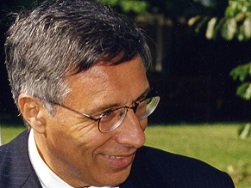 Franco Bassanini,  former  Italian  Cabinet  Minister  for  Public Administration (1996-2001) and Professor of Constitutional Law in the University of Rome, is now Chairman of Astrid Foundation and of the executive board of Open Fiber Inc. He is member of the advisory boards of Confindustria, of FFA (Fédération française des Assurances) and of FeBAF (Federazione Banche Assicurazioni Finanza), and Honorary Chairman of the Long-Term Investors’ Club. He has been Chairman of Cassa Depositi e Prestiti (2008-2015) and member of the Italian Parliament (1979-2006), of the ENA Executive Board (2001-2005) and of the Attali Committee. He is author of 19 books and 400 papers in constitutional law, public policies, European law and finance.